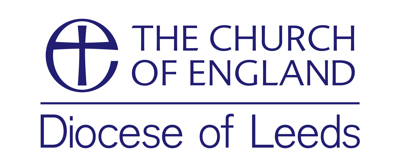 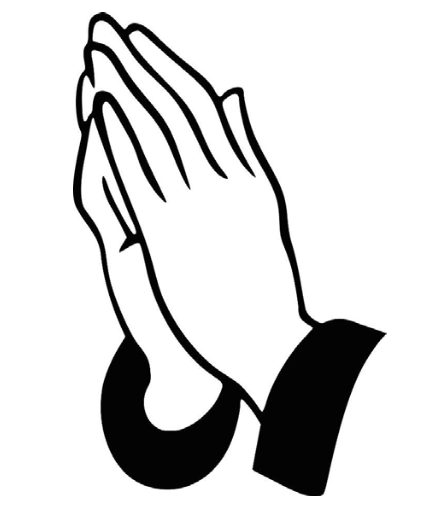 PRAYING TOGETHERMay 2024Bishop of LeedsNick Baines		-		Bishop of LeedsBradford Episcopal Area/Bradford ArchdeaconryToby Howarth		-		Area Bishop of Bradford	Andy Jolley		-		Archdeacon of BradfordHuddersfield Episcopal Area/Halifax ArchdeaconrySmitha Prasadam	-		Area Bishop of Huddersfield	Bill Braviner 		-		Archdeacon of HalifaxLeeds Episcopal Area/Leeds ArchdeaconryArun Arora		-		Bishop of KirkstallPaul Ayers		-		Archdeacon of LeedsRipon Episcopal Area/Richmond and Craven ArchdeaconryAnna Eltringham	-		Area Bishop of Ripon	Jonathan Gough	- 		Archdeacon of Richmond and CravenWakefield Episcopal Area/Pontefract ArchdeaconryTony Robinson	-		Area Bishop of Wakefield	Cat Thatcher		-		Archdeacon of PontefractDiocesan Office	Jonathan Wood	-		Diocesan SecretaryDeans of the CathedralsAndy Bowerman	-		BradfordJohn Dobson		-		Ripon	Simon Cowling		-		WakefieldWednesday 1st MayPhilip and James, ApostlesCollingham with Harewood (Ripon Episcopal Area)Collingham St Oswald, Harewood Methodist ChapelCollingham Lady Elizabeth Hastings C of E VA Primary School, Harewood C of E VC Primary SchoolRevd Carolyn James (Incumbent)Paul Cook (Headteacher), Alistair Ratcliffe (Headteacher)Anglican Communion: The Diocese of Central Ecuador – The Episcopal ChurchThursday 2nd MayAthanasius, Bishop of Alexandria, Teacher of the Faith, 373Cookridge (Leeds)Cookridge Holy TrinityCookridge Holy Trinity C of E Primary SchoolFr Paul Atkinson (Incumbent), David Swann (Reader)Cath Hellings (Headteacher)Anglican Communion: The Diocese of Edinburgh – The Scottish Episcopal Church	Friday 3rd MayCottingley (Bradford)Cottingley St Michael and All AngelsRevd Lindsay Pearson (Priest in Charge), Revd Andrew Clarke (Associate Priest)Anglican Communion: The Diocese of Edmonton – The Anglican Church of CanadaSaturday 4th MayEnglish Saints and Martyrs of the Reformation EraCrofton (Wakefield)Crofton All SaintsRevd Louise Tinniswood (Incumbent)Anglican Communion: The Diocese of Saint Edmundsbury and Ipswich – The Church of EnglandSunday 5th MayCreator God, we see the vastness of the universe and the wonder of the heavens. Be with all scientists and astronomers as they explore the atmosphere around us. May we reduce harmful emissions of polluting gases and combat human and cultural degradation. O God, help us to share in your love for the whole of Creation.Anglican Communion: Igreja Episcopal Anglicana do BrasilMonday 6th MayCrosland Moor and Linthwaite (Huddersfield)	Crosland Moor St Barnabas, Linthwaite Christ ChurchLinthwaite Ardron CE (VA) Junior and Infant School, Oak CE (VC) Primary SchoolMargaret McQuillan (Reader)Jane Travis (Headteacher), Melanie Garlick (Headteacher)Anglican Communion: The Diocese of Egba – The Church of NigeriaTuesday 7th MayCross Green and Richmond Hill (Leeds)	Cross Green St Hilda, Richmond Hill St SaviourSusan Sowden (Reader), Lorraine Butterfield (Reader)Anglican Communion: The Diocese of Egba-West – The Church of NigeriaWednesday 8th MayJulian of Norwich, Spiritual Writer, c.1417Cudworth (Wakefield)	Cudworth St John the BaptistRevd Darren Percival (Priest in Charge), Revd Joseph Harrison (Assistant Curate)Anglican Communion: The Diocese of Egbu – The Church of NigeriaThursday 9th MayCumberworth, Denby, Denby Dale and Shepley (Huddersfield)	Cumberworth St Nicholas, Denby St John the Evangelist, Shepley St PaulCumberworth CE (VA) First School, Denby CE (VA) First SchoolFiona Caxton (Headteacher), Lynsey Wagstaff (Headteacher)Anglican Communion: The Diocese of Egypt – The Episcopal/Anglican Province of AlexandriaFriday 10th MayDacre with Hartwith and Darley with Thornthwaite (Ripon)	Dacre Holy Trinity, Darley Christ Church, Hartwith St Jude, Thornthwaite St SaviourDacre Braithwaite Cof E VA Primary SchoolRevd Alastair Ferneley (Incumbent), Revd Tony Collins (Associate Priest), Michael Fordham (Reader)Anglican Communion: The Diocese of Eha-Amufu – The Church of NigeriaSaturday 11th MayDarton with Staincross and Mapplewell (Wakefield)	Darton All Saints, Staincross St John the EvangelistRevd Tim Stevens (Incumbent), Revd Emily Lawrence (Assistant Curate)Anglican Communion: The Diocese of Ekiti – The Church of NigeriaSunday 12th MayGregory Dix, Priest, Monk, Scholar, 1952Lord, bless those live close to the land, who feed and sustain us. May we always show respect for all of creation. Bless each of us and help us grow in love and unity with you and with each other.Anglican Communion: The Anglican Church of BurundiMonday 13th MayDewsbury (Huddersfield)	Batley Carr Holy Trinity, Dewsbury All Saints (Minster), Dewsbury Moor St John The EvangelistSt Johns CE (C) Infant School (Dewsbury Moor)Revd Neil Walpole (Associate Priest), Anne Robinson (Reader), Anne Willoughby (Reader)Aidan Blackburn (Headteacher)Anglican Communion: The Diocese of Ekiti Kwara – The Church of NigeriaTuesday 14th MayMatthias the ApostleDrighlington and Gildersome (Leeds)	Drighlington St Paul, Gildersome St PeterRevd Patrick Senior (Priest in Charge), Revd Denise Brogden (Assistant Curate)Anglican Communion: The Diocese of Ekiti Oke – The Church of NigeriaWednesday 15th MayEarby with Kelbrook (Ripon)Earby All Saints, Kelbrook St MaryRevd Hugh Fielden (Incumbent)Anglican Communion: The Diocese of Ekiti West – The Church of NigeriaThursday 16th MayCaroline Chisholm, Social Reformer, 1877Easby with Skeeby and Brompton on Swale and Bolton on Swale (Ripon)Bolton on Swale St Mary, Brompton on Swale St Paul, Easby St Agatha, Skeeby St AgathaBolton on Swale St Mary's CE Primary School, Brompton on Swale C of E VC Primary SchoolNicola Dobson (Headteacher), Michael White (Headteacher)Anglican Communion: The Diocese of Eldoret – The Anglican Church of KenyaFriday 17th MayEast Ardsley (Leeds)East Ardsley St Gabriel, East Ardsley St MichaelRevd Mark Watson (Priest in Charge)Anglican Communion: The Diocese of Port Elizabeth – The Anglican Church of Southern AfricaSaturday 18th MayEast Dere Street (Ripon)Barton St Cuthbert and St Mary, Cleasby St Peter, Croft St Peter, Eryholme St Mary, Manfield All Saints, Middleton Tyas St Michael and All Angels, Moulton Mission ChurchBarton CE Primary School, Croft C of E VC Primary School, Middleton Tyas Church of England Primary SchoolRevd Alison Cozens (Incumbent), Martin Idale (Reader), Viv Waugh (Reader)Helen Dudman (Headteacher), Simon Robson (Headteacher), Debbie McLean (Executive Headteacher)Anglican Communion: The Diocese of El-Obeid – Province of the Episcopal Church of SudanSunday 19th MayDunstan, Archbishop of Canterbury, Restorer of Monastic Life, 988Almighty God, your ascended Son has sent us into the world to preach the Good News of your kingdom: inspire us with your Spirit and fill our hearts with the fire of your love, that all who hear your Word may be drawn to you, through Jesus Christ our Lord.Anglican Communion: The Anglican Church of CanadaMonday 20th MayAlcuin of York, Deacon, Abbot of Tours, 804East Wakefield (Wakefield)Belle Vue St Catherine, Wakefield St Andrew and St Mary, Wakefield St Swithun Community CentreWakefield St Mary's C of E VA Primary SchoolRevd Canon David Gerrard (Incumbent), Revd Kathy Robertson (Associate Priest), Carolyn Walmsley (Reader), Lisa Grant (Reader), Elly McGraw (Reader), Charles Vickers (Reader)Mark Taylor (Headteacher)Anglican Communion: The Diocese of Ely – The Church of EnglandTuesday 21st MayHelena, Protector of the Holy Places, 330Eccleshill (Bradford)Eccleshill St LukeEccleshill St Lukes C of E VC Primary SchoolCarol Beardmore (Reader)Gemma Zulu (Headteacher)Anglican Communion: The Diocese of Embu – The Anglican Church of KenyaWednesday 22nd MayElland (Huddersfield)Elland All Saints, Elland St Mary the VirginElland CE (VA) Junior, Infant and Nursery SchoolRevd Canon David Burrows (Incumbent), Lynn Lord (Reader)Louise Hartley (Headteacher)Anglican Communion: The Diocese of Enugu – The Church of NigeriaThursday 23rd AprilElmete Trinity (Leeds)Barwick in Elmet All Saints, Scholes St Philip, Thorner St PeterBarwick in Elmet CE Primary School, Thorner CE Primary SchoolRevd Jonathan Brennan (Incumbent), Beckie Briggs (Reader), Ros Loach (Reader), Alan Stanley (Reader), Sarah Meredith (Reader)Sarah Daggett (Headteacher), Gemma Whawell (Headteacher)Anglican Communion: The Diocese of Enugu North – The Church of NigeriaFriday 24th MayJohn and Charles Wesley, Evangelists, Hymn Writers, 1791 and 1788Embsay with Eastby (Ripon)Embsay St Mary the VirginEmbsay C of E VC Primary SchoolRevd Canon Marion Russell (Incumbent), Revd Timothy Calow (Associate Priest), Lesley Higson (Reader)Fiona Prest (Headteacher)Anglican Communion: The Diocese of Esan – The Church of NigeriaSaturday 25th MayThe Venerable Bede, Monk at Jarrow, Scholar, Historian, 735; Aldhelm, Bishop of Sherborne, 709Erringden (Huddersfield)Cragg Vale St John the Baptist in the Wilderness, Mytholmroyd St MichaelAnglican Communion: The Diocese of Eswatini – The Anglican Church of Southern AfricaSunday 26th MayAugustine, first Archbishop of Canterbury, 605; John Calvin, Reformer, 1564; Philip Neri, Founder of the Oratorians, Spiritual Guide, 1595Give thanks for our Retired Clergy and those with Permission to Officiate, for the invaluable support they give to parishes across the Diocese of Leeds.Anglican Communion: The Church of the Province of Central AfricaMonday 27th MayFairweather Green (Bradford)Fairweather Green St SaviourRevd Daniel Furlong (Assistant Curate), Revd Philippa Slingsby-Lunn (Associate Minister), Revd Harry Gwinnett (Associate Minister)Anglican Communion: The Diocese of Etche – The Church of NigeriaTuesday 28th MayLanfranc, Prior of Le Bec, Archbishop of Canterbury, Scholar, 1089Farsley (Leeds)Farsley St John the Evangelist, Rodley Ecumenical CentreRevd Gareth Howles (Priest in Charge)Anglican Communion: The Diocese of Etsako – The Church of NigeriaWednesday 29th MayFeatherstone (Wakefield)	Featherstone All Saints, Purston with South Featherstone St ThomasFeatherstone All Saints CE Junior, Infant and Nursery School, St Thomas CE (VC) Junior School PurstonRevd Joseph Grosu (Incumbent)Matthew Jones (Headteacher), Cathy Hampshire (Headteacher)Anglican Communion: The Diocese in Europe – The Church of EnglandThursday 30th MayJosephine Butler, Social Reformer, 1906; Joan of Arc, Visionary, 1431; Apolo Kivebulaya, Priest, Evangelist in Central Africa, 1933Ferrybridge (Wakefield)	Ferrybridge St AndrewRevd Sharon Brown (Priest in Charge), Revd Mille Day (Assistant Curate)Anglican Communion: The Convocation of Episcopal Churches in Europe – The Episcopal ChurchFriday 31st MayThe Visit of the Blessed Virgin Mary to ElizabethFixby and Cowcliffe (Huddersfield)	Cowcliffe St Hilda, Fixby St FrancisRevd Ian Jamieson (Incumbent), Revd Simon Phipps (Assistant Curate)Anglican Communion: The Diocese of Evo – The Church of NigeriaDIOCESAN OVERSEAS LINKSSRI LANKA (The Church of Ceylon)Diocese of Colombo 		Bishop Dushantha RodrigoDiocese of Kurunegala 		Bishop Nishantha FernandoUNITED STATES OF AMERICA (The Episcopal Church)Diocese of Southwestern 	Virginia Bishop Mark BourlakasPAKISTAN (The Church of Pakistan)Diocese of Faisalabad 		Bishop John SamuelSUDAN (Province of the Episcopal Church of Sudan)Diocese of El Obeid 		Bishop Ismail Gabriel AbudiginDiocese of Kadugli 		Bishop Andudu Adam ElnailDiocese of Kadugli 		Suffragan Bishop Hassan OsmanDiocese of Khartoum 		Archbishop Ezekiel Kumir KondoDiocese of Port Sudan 		Bishop Abdu Elnur KodiDiocese of Wad Medani 	Bishop Saman Farajalla MahdiTANZANIA (The Anglican Church of Tanzania)Diocese of Mara 		Bishop George OkothDiocese of Rorya 		Bishop Musa YamoDiocese of Tarime 		Bishop R Mwita AkiriSWEDEN (The Church of Sweden)Diocese of Skara 		Bishop Ake BonnierGERMANY (The Evangelical Church of Central Germany)Church District of Erfurt		Senior Matthias ReinPlease email communications@leeds.anglican.orgfor any corrections to this edition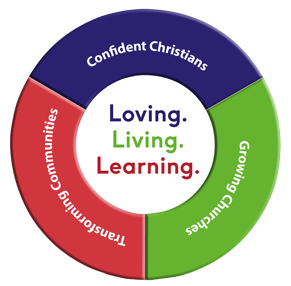 